Fiche de renseignements	Année scolaire 2023/2024Nom : .............................................................................................. Prénom : ..............................................................................................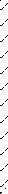 Date de naissance : ........................................................................ Département de naissance : ................................................................Ville de naissance : ........................................................................ Nationalité :..........................................................................................Etablissement précédent et ville :...................................................................................................................................................................Cochez cette case si votre enfant peut nager 25 mExterne	Demi – pensionnaire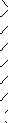 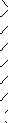 Nom du responsable légal financier (Père, mère, tuteur) ......... ................................................................................................................Prénom du responsable légal financier.................................................................................................................... ......................................Profession du responsable légal	financier	................................................................................................................. Code  .......................Lien avec l’élève* :	Père	Mère	Tuteur	Autre membre de la familleAutre cas  (Précisez) .........................................................................................................................................Adresse du responsable légal financier : ..................................................................................................................................................................................................................................................................................................................................................................................Commune : ..................................................................................... Code postal : ........................................................................................ E-mail	(Pour usage interne uniquement)Nom de l’autre responsable légal :............................................................................................................................ .....................................Prénom de l’autre responsable légal : ............................................................................................................................. ..............................Profession de l’autre responsable légal : .................................................................................................................... Code ......................Lien avec l’élève* :	Père	Mère	Tuteur	Autre membre de la familleAutre  cas (Précisez) .........................................................................................................................................Adresse de l’autre responsable légal (si différente du responsable précédent) : ..................................................................................................................................................................................................................................................................................................................Commune : ..................................................................................... Code postal : ........................................................................................ E-mail	(Pour usage interne uniquement)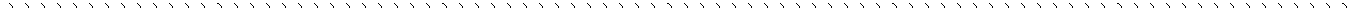 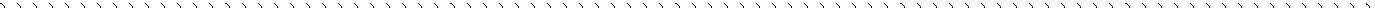 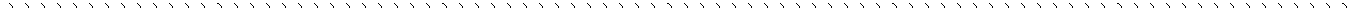 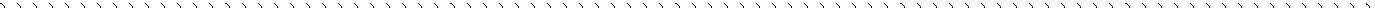 Nom et prénom de la 1ère personne à prévenir (père, mère ou tuteur) : .................................................................................Téléphone personnel : ............................................................... Téléphone employeur : .......................................................Téléphone portable : ................................................................. E-mail :..................................................................................Lien avec l’élève* :	Père	Mère	TuteurNom et prénom de la 2ème personne à prévenir ........................................................................................................................Téléphone personnel : ............................................................... Téléphone employeur : .......................................................Téléphone portable : ................................................................. E-mail :..................................................................................Lien avec l’élève* :	Père	Mère	Tuteur	Autre membre de la familleAutre cas (Précisez) .........................................................................................................................................Nom et prénom de la 3ème personne à prévenir : .......................................................................................................................Téléphone personnel : ............................................................... Téléphone employeur : .......................................................Téléphone portable : ................................................................. E-mail :..................................................................................Lien avec l’élève* :	Père	Mère	Tuteur	Autre membre de la familleAutre cas (Précisez) .........................................................................................................................................Nombre total d’enfants à charge : ............................................J’autorise le collège à transmettre mes coordonnées aux Associations de Parents d’Elèves* :	OUI	NON Date : ..........................................................................................Signature : .................................................................................Date d’entrée au Collège	(Réservé à l’administration)* Cochez la case correspondanteCollège Claude Debussy 31 rue A. Dumas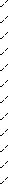 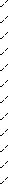 78100 Saint Germain en Laye Tél : 01 39 21 00 39Fax : 01 39 21 00 591ère partie : l’élève